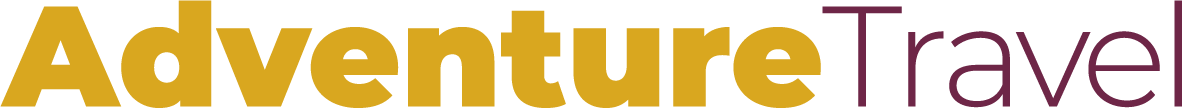 School Bus Pass Request Form2020 - 2021Available tickets:Daily Tickets				Termly TicketSingle - £2				Term 1 - £180Day Return - £3			Term 2 - £1654-Weekly - £55 (App Only)		Term 3 - £145					Full School Year - £435Please tick box of the ticket required Annual (FULL) 	 Term 1	      Term 2	         Term 3If paying with card or cheque please call us on 02920 442 040 or post it to us to New Adventure Travel Ltd, Coaster Place, Cardiff. CF10 4XZAll passes will be created and shipped on week commencing 24th August, PASSES WILL NOT BE GUARANTEED FOR THE AUTUMN TERM IF APPLICATIONS ARE RECEIVED AFTER 26th AUGUST 2018. All passes will be sent Royal Mail Recorded. Term and Annual Passes only offer discount when compared to daily tickets and do not reserve a seat on the vehicle.Further instructions - please send us a passport size picture of the ticket holder for the pass. This can be sent via post to the above address or email us bustickets@natgroup.co.uk along with this application. Office Use OnlyPupil Name: Route: Parent/Guardian Name: Full Address of Ticket Holder: Telephone Number: Email Address: Date Received: Produced By: Date Sent: 